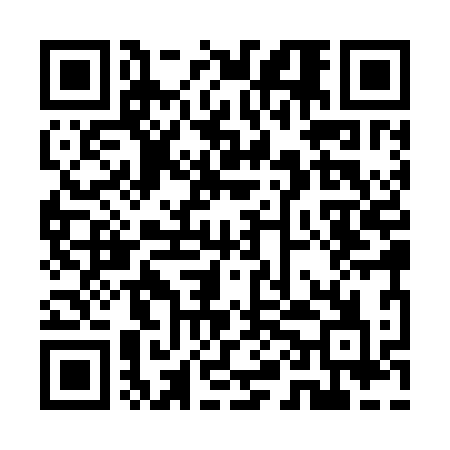 Ramadan times for Cover Hill, Pennsylvania, USAMon 11 Mar 2024 - Wed 10 Apr 2024High Latitude Method: Angle Based RulePrayer Calculation Method: Islamic Society of North AmericaAsar Calculation Method: ShafiPrayer times provided by https://www.salahtimes.comDateDayFajrSuhurSunriseDhuhrAsrIftarMaghribIsha11Mon6:186:187:331:254:447:197:198:3312Tue6:176:177:311:254:447:207:208:3413Wed6:156:157:291:254:457:217:218:3514Thu6:136:137:281:254:467:227:228:3715Fri6:126:127:261:244:467:237:238:3816Sat6:106:107:251:244:477:247:248:3917Sun6:086:087:231:244:477:257:258:4018Mon6:076:077:211:234:487:267:268:4119Tue6:056:057:201:234:487:277:278:4220Wed6:036:037:181:234:497:287:288:4321Thu6:016:017:161:234:497:297:298:4422Fri6:006:007:151:224:507:307:308:4623Sat5:585:587:131:224:507:317:318:4724Sun5:565:567:111:224:517:327:328:4825Mon5:545:547:101:214:517:337:338:4926Tue5:535:537:081:214:527:347:348:5027Wed5:515:517:071:214:527:367:368:5128Thu5:495:497:051:204:537:377:378:5329Fri5:475:477:031:204:537:387:388:5430Sat5:465:467:021:204:537:397:398:5531Sun5:445:447:001:204:547:407:408:561Mon5:425:426:581:194:547:417:418:572Tue5:405:406:571:194:557:427:428:593Wed5:385:386:551:194:557:437:439:004Thu5:375:376:541:184:557:447:449:015Fri5:355:356:521:184:567:457:459:026Sat5:335:336:501:184:567:467:469:037Sun5:315:316:491:174:567:477:479:058Mon5:295:296:471:174:577:487:489:069Tue5:285:286:461:174:577:497:499:0710Wed5:265:266:441:174:587:507:509:08